Государственное бюджетное профессиональное образовательноеУчреждение Самарской области«Тольяттинский политехнический колледж» (ГБПОУ СО «ТПК»)МЕТОДИЧЕСКАЯ РАЗРАБОТКА УРОКА-Презентации  в форме деловой игры « Я знаю право!»Специальность: 40.02.02 Правоохранительная деятельностьПреподаватель Чернова Екатерина Павловна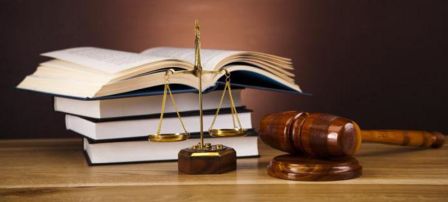 Тольятти, 2022СодержаниеВведениеСценарий урока с применением методов в преподавании ФГОС по специальности 40.02.02 Правоохранительная деятельностьТехнологическая карта занятияХод учебного занятияЗаключениеСписок используемых источниковТерминология, применяемая в рамках урокаВведениеСравнительно недавно в нашу жизнь вошли деловые игры. Деловая игра имитирует реальную жизнь, реальную профессиональную деятельность. Это позволяет участникам игры экспериментировать, проверять разные способы поведения и даже совершать ошибки, которые в реальности нельзя себе позволитьСмысл феномена деловой игры в обобщенном виде зафиксирован в психологических словарях, например: «Деловая игра - форма воссоздания предметного и социального содержания профессиональной деятельности, моделирования систем отношений, характерных для данного вида практики.К этому определению необходимо добавить, что, являясь средством моделирования разнообразных условий профессиональной деятельности, аспектов человеческой активности и социального взаимодействия, деловая игра выступает и «методом поиска новых способов ее (деятельности) выполнения», и «методом эффективного обучения, поскольку снимает противоречия между абстрактным характером учебного предмета и реальным характером профессиональной деятельности».Образовательная функция деловой игры очень значима, поскольку «деловая игра позволяет задать в обучении предметный и социальный контексты будущей профессиональной деятельности и тем самым смоделировать более адекватное по сравнению с традиционным обучением условия формирования личности специалиста».В деловой игре «обучение участников происходит в процессе совместной деятельности. При этом каждый решает свою отдельную задачу в соответствии со своей ролью и функцией. Общение в деловой игре - это не просто общение в процессе совместного усвоения знаний, но первым делом - общение, имитирующее, воспроизводящее общение людей в процессе реальной изучаемой деятельности. Деловая игра - это не просто совместное обучение, это обучение совместной деятельности, умениям и навыкам сотрудничества».Сценарий урока с применением методов в преподавании ФГОС по специальности 40.02.02 Правоохранительная деятельностьКурс, группа:  третий курс, ПД-31Специальность: 40.02.02 «Правоохранительная деятельность»Форма занятия: урокЦель урока: закрепить знания студентов о праве, формирование коммуникативной компетенцииЦель методическая: Создание условий для профессиональных компетенций средствами активных технологий.Формируемые профессиональные и общие компетенцииПриобретаемые умения и навыкиОК 3. Организовывать собственную деятельность, выбирать типовые методы и способы выполнения профессиональных задач, оценивать их эффективность и качество;ОК 6. Осуществлять поиск и использование информации, необходимой для эффективного выполнения профессиональных задач, профессионального и личностного развития;ОК 7. Использовать информационно-коммуникационные технологии в профессиональной деятельности;ОК 12. Выполнять профессиональные задачи в соответствии с нормами морали, профессиональной этики и служебного этикета.Вид занятия: урок в форме деловой игрыТип урока:  урок обобщения и систематизации знанийТипология по основному способу  проведения: презентация, беседа, самостоятельная работа обучающихсяМетоды обучения: дискуссия, рефлексия, анализ, «мозговой штурм».Формы учебной работы: фронтальная работа, индивидуальная работа.Приемы обучения: наглядно-визуальный (беседа, презентация),                       технология группового и коллективного взаимодействия (технология интерактивного обучения), практический (работа с учебно-методическим обеспечением).Средства обучения: Дидактические средства(слайд-презентация  в программе PowerPoint, раздаточный материал, домашнее задание для студентов.Междисциплинарные связи: Право, Административное право, Теория государства и права, Трудовое право, Семейное право.Стадия вызова: поддержание стойкого интереса к изучению правовых дисциплинЦели:1. Образовательная:- расширение представления студентов о праве.2. Развивающая:- развитие активной мыслительной деятельности, логического мышления.-развитие познавательной активности, познавательной самостоятельности.- развитие критического мышленияаРР3.Воспитательная:-воспитание устойчивого интереса к предмету и будущей профессии.-воспитание внимания, чувства ответственности, терпимости к суждениям товарищей, работать в коллективе.4.Методическая:-создание условий для усвоения пройденного материала через продуктивные методы обучения, технологии критического мышления.Продолжительность занятия – 90 минутТехнологическая карта занятияХод учебного занятия:Организационный момент. Мотивация к совершению учебной деятельностиПреподаватель:  Здравствуйте  ребята!  (проверка: отсутствующих,  готовность студентов к знаниям). Сегодня я хочу предложить вам урок с применением активных методов обучения, в форме деловой игры «Я знаю право!»).Актуализация опорных знаний. Стадия вызова. Проведение «Мозгового штурма»После того как все сели на свои места, со студентами проводится «мозговой  штурм» о том, что они предлагают в назначении  состава  ресурсов организации, некоторые пустые блоки будут заполняться вопросами-вызовами.Проведение игры «Я знаю право!»Итоги урока, анализ и оценка успешности деятельности, выставление оценок Преподаватели: Анализируя картину на игровом поле, побеждает команда «_»!За сегодняшний урок мы достигли всех целей и задач занятия. Хотелось бы отметить отличными оценками следующих студентов.Рефлексия  Преподавателю очень важно «держать руку на пульсе», понимать и видеть в ходе  урока, чтоб было понятно, а что осталось наработку, поэтому я предлагаю облако «тегов»: -было трудно…-я понял, что…-я смог…-меня удивило…-мне захотелось.6. Домашнее задание Инструкция для участников игры « Я знаю право!»Цель деловой игры  – воспитание активной гражданской позиции у молодого поколения, формирование интереса к праву, правоведению.Задачи деловой игры:1) расширение знаний обучающихся в сфере прав человека;2) сознание обучающимися своей роли в правовой сфере жизни общества;3) развитие у обучающихся интереса к изучению правовых дисциплин.Этапы проведения деловой игры «Я знаю право!»:1) представление команд;2) разминка;3) мини-игра «Преступление и наказание»;4) выполнение заданий по командам;5) блиц-опрос;6) подведение итогов работы.1-й этап – представление командЦелесообразно проводить игру на группе студентов не менее 30 человек и поделить их на 4 равные команды. 2-й этап – разминкаРазминка представляет собой конкурс, в котором командам необходимо в вставить пропущенные слова в высказывания о праве, законе, государстве.1) «Высшее право часто есть высшее ________» Теренций (зло)2) «Жестокость законов препятствует их __________» Ш. Монтескье (соблюдению)
3) «Создавайте лишь немного законов, но следите за тем, чтобы они _____________» Д. Локк (соблюдались)4) «Закон есть высшее проявление человеческой __________, использующее опыт людей на благо общества» С. Джонсон (мудрости)5) «Быть добрым совсем нетрудно; трудно быть __________» В. Гюго (справедливым)6) «Каждый человек имеет нравственную возможность защищать свои _________». А.П. Куницын (права)7) «Закон ценен не потому, что он закон, а потому, что в нем заключена _______________». Генри Уорд Бичер (справедливость)3-й этап – мини-игра «Преступление и наказание»Командам необходимо будет из представленных ситуаций выбрать те, которые являются уголовно наказуемыми деяниями (преступлениями)1) В результате драки Александр сломал ногу Андрею (+)2) Игорь вытащил из сумки незнакомой женщины 100 рублей и присвоил себе (-)3) Михаил ночью громко слушал музыку и не стал открывать дверь приехавшим на вызов соседей сотрудникам полиции (-)4) Олег продолжил движение на запрещенный сигнал светофора (-)5) Антон срубил в лесу ель на новый год без специального разрешения (-)6) 15-летние подростки угнали транспортное средство из-под окон жилого дома (+)7)  Директор ООО «Красная Лилия» не полностью выплатил деньги за услуги бригаде строителей (-)8) Группа студентов собралась на митинг и предложила свергнуть правительство насильно (+)9) Служивший по призыву Ярослав ушел из воинской части без разрешения командования из-за плохих отношений с товарищами (+)4-й этап – выполнение заданийОсновная цель команд — отвечать на вопросы и зарабатывать как можно большее число очковКоманды отвечают по очереди, капитан команды решает, кто будет оглашать ответ на вопрос5-й этап – блиц-опрос5 этап-Блиц опрос
6-й этап – подведение итогов работы
Время проведения мероприятия: 90 минутЗаключениеОбобщая выше изложенное можно сделать вывод, что деловая игра стимулирует мотивацию учения, она должна быть хорошо подготовленная и организована, а также принята всей группой и вовлекает деятельность всех без исключения.В процессе игры студенты учатся применять  теоретические знания конкретных жизненных и профессиональных ситуациях, обеспечивается взаимопонимание между учениками при решении различных вопросов, развиваются навыки ведения дискуссий и принятия решений.Деловая игра выполняет в учебном процессе, кроме мотивационной и обучающей, воспитательную и образовательную функцию ,а также позволяет формировать следующие  общие компетенции:.ОК 2. Организовывать собственную деятельность, выбирать типовые методы и способы выполнения профессиональных задач, оценивать их эффективность и качество;  ОК 3. Принимать решения в стандартных и не стандартных ситуациях и нести за них ответственность;ОК 6. Работать в коллективе и  в команде, эффективно общаться с коллегами, руководством потребителями;ОК 7. Брать на себя ответственность за работу членов команды (подчиненных), за результат выполнения заданий.На уроке были реализованы следующие принципы: - принцип направленности обучения на комплексное обучение задач;- принцип доступности обучения;
- принцип систематичности и последовательности формирования знаний, умений  и навыков соблюдался правильно, был выбран правильный  переход от простых знаний к сложным.Список используемых источников1. Мелехин А.В. Административное право Российской Федерации: Курс лекций. — М., 2017.2. Конкурентное право в таблицах и схемах: учебное пособие / В.А. Вайпан, М.А. Егорова, А.В. Игошин и др.; отв. ред. М.А. Егорова. М.: Юстицинформ, 2018.3. Административное судопроизводство: Практикум: Учебное пособие / Под ред. В.В. Яркова, К.А. Малюшина. – М.: Статут, 2018
4.http://www.consultant.ru/ © КонсультантПлюс, 1992-2018Терминология, применяемая в рамках урокаЦивилистика - наука изучающая гражданское право.№ п/пЭтап урокаВремя проведенияВремя проведенияДеятельность преподавателяДеятельность преподавателяДеятельностьобучающегося12334451.Организационный момент. Мотивация к совершению учебной деятельности5 минут5 минутПриветствие студентов, проверка готовности к уроку, включение обучающихся в деятельность на личностно-значимом уровне, формирование вопросов, вызова.-проверка наличия студентов на начало урока;-проверка готовности рабочих мест (наличие тетрадей и ручек)Приветствие студентов, проверка готовности к уроку, включение обучающихся в деятельность на личностно-значимом уровне, формирование вопросов, вызова.-проверка наличия студентов на начало урока;-проверка готовности рабочих мест (наличие тетрадей и ручек)Приветствие преподавателя, демонстрация готовности к занятию2.Актуализация опорных знаний.Стадия вызова. Проведение «Мозгового штурма»15 минут15 минутПовторение изученного материала, выявление затруднений в индивидуальной деятельности обучающихся, формирование вопросов, вызова, постановка студентами собственных целей.На этой фазе образовательного процесса студенты реализуют следующие задачи:-самостоятельно актуализируют имеющиеся знания, пробуждает интерес к теме.Повторение изученного материала, выявление затруднений в индивидуальной деятельности обучающихся, формирование вопросов, вызова, постановка студентами собственных целей.На этой фазе образовательного процесса студенты реализуют следующие задачи:-самостоятельно актуализируют имеющиеся знания, пробуждает интерес к теме.На основании ранее изученного материала отвечают на вопросы, заполняют пустые блоки схемы3.Проведение игры «Я знаю право!»50 минут50 минутГруппа делится на две команды по 15 человек, преподаватель зачитывает и ознакомляет студентов с ходом проведения деловой игры. Студентам предлагаются вопросы-викторина, каждая команда вправе первой дать ответ, чей ответ будет верный, тот ответ и считается засчитанным.Группа делится на две команды по 15 человек, преподаватель зачитывает и ознакомляет студентов с ходом проведения деловой игры. Студентам предлагаются вопросы-викторина, каждая команда вправе первой дать ответ, чей ответ будет верный, тот ответ и считается засчитанным.Восприятие информации преподавателя. Решают задачи, отвечают на поставленные вопросы в игре.4.Итоги урока, анализ и оценка успешности деятельности, выставление оценок5 минут5 минутАнализирует работу студентов, определяет степень достижения целей и задач занятия. Выставляя оценки, аргументируя и поясняя.Анализирует работу студентов, определяет степень достижения целей и задач занятия. Выставляя оценки, аргументируя и поясняя.Оценивают объем проделанной работы, конкретизируют изученный материал.5.Рефлексия10 минут10 минутПродолжают фразы, которые студент должен закончить самПродолжают фразы, которые студент должен закончить самПродолжают фразы66.Домашнее задание5 минутВыдает задание, объясняет порядок выполненияВыдает задание, объясняет порядок выполненияЗаписывают задания в тетрадьЗаписывают задания в тетрадьНоминацияВопросОтветОсновы права 10Как называется общественно опасное действие? ПреступлениеОсновы права 20Способность человека своими действиями приобретать права и выполнять обязанностиДееспособностьОсновы права 30Кто является законным представителем ребенка?Родители, опекуны, попечителиОсновы права 40Назовите международный документ о правах ребенкаДекларация прав ребенкаОсновы права 50Что такое право?Система общеобязательных, формально определенных правил поведения, установленных и гарантированных государствомАдминистративное и трудовое право 10Возраст наступления административной ответственности?16 летАдминистративное и трудовое право 20С какого возраста по общему правилу можно заключать трудовой договор?16 летАдминистративное и трудовое право 30Молодая женщина трудоустроилась на работу в организацию на должность секретаря-референта. Через несколько месяцев она вышла замуж и забеременела. Администрация расторгла с ней трудовой договор. Женщина обжаловала свое увольнение в суде. Какое решение должен принять в данном случае суд?Суд должен обязать работодателя принять ее на работу обратноАдминистративное и трудовое право 401)Выражение недоверия Президенту со стороны парламента
2) Многообразие, множественность
3) Уполномоченный по правам человека1) Импичмент
2) Плюрализм
3) ОмбудсменАдминистративное и трудовое право 50Водитель Петушков подобрал на дороге тяжело раненого человека и, стремясь поскорее доставить его в ближайшую больницу, сократил путь и проехал по улице, движение по которой было запрещено. Задержавший Петушкова сотрудник ГИБДД наложил на него штраф в размере 5000 рублей.Правильно ли поступил сотрудник ГИБДД? Ответ пояснитеВодитель действовал в состоянии крайней необходимости,  такие образом, он не будет нести ответственность, потому что хотел спасти жизнь раненого человекаГражданское право 10Цивилистика-это…..?Наука, изучающая гражданское правоГражданское право 20Гражданин К. заключил договор с ООО «Мёд» на поставку меда и пчел для разведения. К моменту поставки товара гражданин К. изменил свою фамилию на Н. Поставщик отказался поставить гражданину Н. мед и пчел, мотивируя это тем, что договор поставки заключен с гражданином К., а не с гражданином Н. Правомерны ли действия поставщика и почему?действия поставщика незаконны, т. к. в соответствии с ч. 2 ст. 19 Гражданского Кодекса РФ перемена имени или фамилии не является основанием для прекращения или изменения прав и обязанностей, приобретенных под прежним именем.Гражданское право 30В некоторых случаях полная дееспособность возникает до достижения восемнадцати лет, а именно:..при вступлении в брак,при эмансипации.Гражданское право 40При разводе М. и Н. одним из спорных объектов имущества супругов была квартира. М. указывала суду, что данное имущество должно быть разделено, в силу того, что оно нажито в период совместного проживания супругов. Н. возражал, мотивируя это тем, что данная квартира досталась ему в порядке наследования по завещанию матери.Какое решение примет суд?Суд примет решение в пользу Н., т. к. согласно с ч. 1 ст. 36 Семейного Кодекса РФ имущество полученное одним из супругов во время брака в порядке наследования считается его собственностью.Гражданское право 50Что значит мнимая сделка?Сделка, субъекты которой не имели цели реального достижения каких-либо правовых последствийУголовное право 10С какого возраста можно привлекать виновного к уголовной ответственностипо общему правилу – с 16 лет, а за некоторые преступления – с 14 летУголовное право 20Унижение чести и достоинства другого человека, выраженное в неприличной форме. Что это?ОскорблениеУголовное право 30Нападение с целью хищения чужого имущества, сопровождающееся насилием, опасным для жизни и здоровья лица, подвергшегося нападениюЧто это?РазбойУголовное право 40пятнадцатилетний Э. совершил двойное убийство при отягчающих обстоятельствах. Какой максимально возможный срок наказания в виде лишения свободы может быть назначен несовершеннолетнему?В соответствии с ч. 6 ст. 88 УК РФ максимальное наказание в виде лишения свободы, которое может быть назначено несовершеннолетнему, не может превышать 10 лет.Уголовное право 50А., достигший пятнадцатилетнего возраста совершил убийство (преступление предусмотренное ст. 105 ч. 1 УК РФ), мошенничество (преступление предусмотренное ст. 159 УК РФ), разбой (преступление предусмотренное ст. 162 УК РФ), кражу (преступление предусмотренное ст. 158 УК РФ).По всем ли преступлениям А. подлежит уголовной ответственности?В силу своего возраста А. не подлежит уголовной ответственности по ст. 159 УК РФ и подлежит уголовной ответственности по ст. 105, 158 и 162 УК РФИзбирательное право 10Найдите одно из представленных понятий, которое является обобщающим для всех остальных понятий, данного ряда:Выборы депутатов, избирательное право, тайное голосование, списки политических партий, избирательная компанияИзбирательное правоИзбирательное право 20Студент академии, обучающийся на очном отделении, имеет временную прописку в общежитии данной академии, а постоянное место его проживания в селе Борисовка.
Он решил, что не пойдет на выборы, потому как в день голосования не мог уехать в родное село.
Оцените, правильно ли решил студентСтудент может голосовать по месту временной регистрацииИзбирательное право 30Назовите лидера партии «Единая Россия»Медведев Дмитрий АнатольевичИзбирательное право 40Избиратель не имеет при себе паспорта или заменяющего его документа, но желает проголосовать. Можно ли ему голосовать?  Обоснуйте ответ.Избирателю, не имеющему паспорта или документа, заменяющего паспорт гражданина РФ, избирательный бюллетень не выдаётся!Избирательное право 50Все вы знаете, что участковая комиссия обычно работает до глубокой ночи. Наблюдатель от одной из партии предложил свою помощь в подсчете голосов на участке, но комиссия ему в этом отказала. Правомерны ли действия участковой комиссии? Ответ поясните.Правомерны. Так как наблюдатель не имеет право принимать участие в подсчете голосовСекрет 10Место, где споры решают цивилизованным путем, то есть по законуСудСекрет 20Как назывался первый письменный свод законов Древней Руси?Русская ПравдаСекрет 30Как на Руси наказывали за воровство?Отрезали ухоСекрет 40Поединок с применением оружия между двумя лицами по вызову одного из нихДуэльСекрет 50Безвозмездное изъятие в собственность государства имущества в качестве взыскания или наказания за правонарушение.КонфискацияВопросОтветКоманда №1Команда №11.Как называются люди, выбранные в Государственную Думу?ДепутатыКоличество субъектов в составе РФ853.Сколько депутатов в Государственной Думе РФ?4504.На какой срок избирается Президент РФ?6 лет5.Во сколько лет человек может стать избирателем?18 летКоманда №2Команда №21.Как называется парламент в РФ?Федеральное Собрание РФ2.С какого возраста человек обладает правами?С рождения3. Какой должен быть возраст кандидата на пост Президента РФ?35 лет4. В каком законодательном документе закреплены права и свободы человека и гражданина Российской Федерации?В Конституции5. Какое образование в Российской Федерации является обязательным?Основное общееКоманда №3Команда №31. Когда была принята ныне действующая Конституция РФ?12 декабря 1993 года2. Как называется верхняя палата российского парламента? Совет Федерации3. Кому принадлежит исполнительная власть в РФ?Правительству4. Гражданин Российской Федерации может быть избран депутатом Государственной Думы при достижении на день голосования?21 год5. До какого возраста ребенок считается несовершеннолетним?До 18 летКоманда №4Команда №41. Юрист, оказывающий профессиональную юридическую помощь гражданам в уголовном судопроизводствеАдвокат2. В каком документе предусмотрена уголовная ответственность?Уголовный кодекс РФ3. Законодательная власть в РФ принадлежитПарламенту (Федеральному собранию)4. Основной источник права в РФ?Закон (нормативно-правовой акт)5. Как называется всенародное голосование?Референдум